Display arrangement

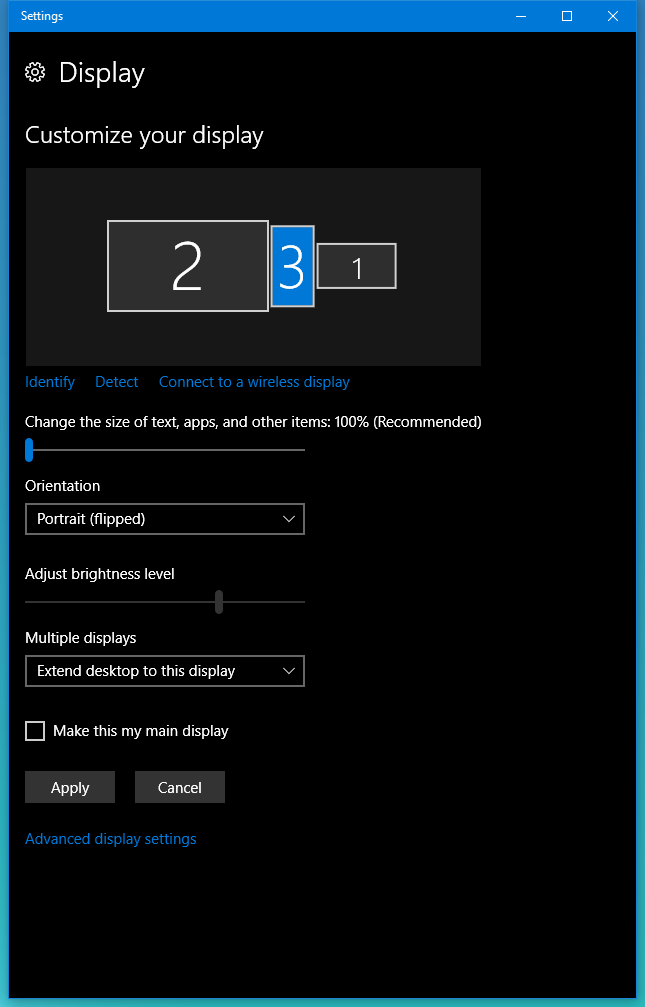 Desktop


I’m about to move the “Register” Firefox window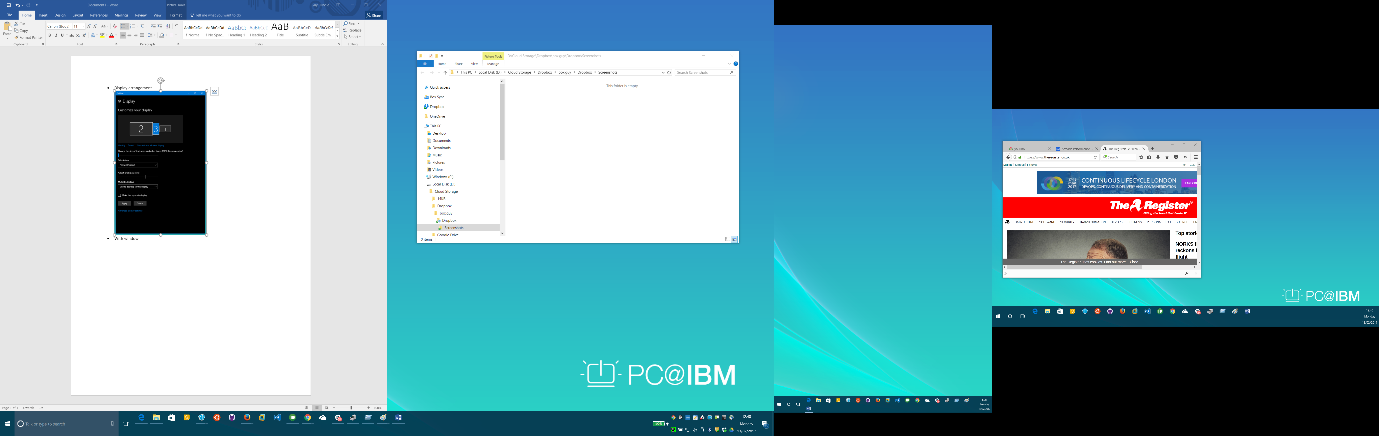 With Firefox window on right still visible

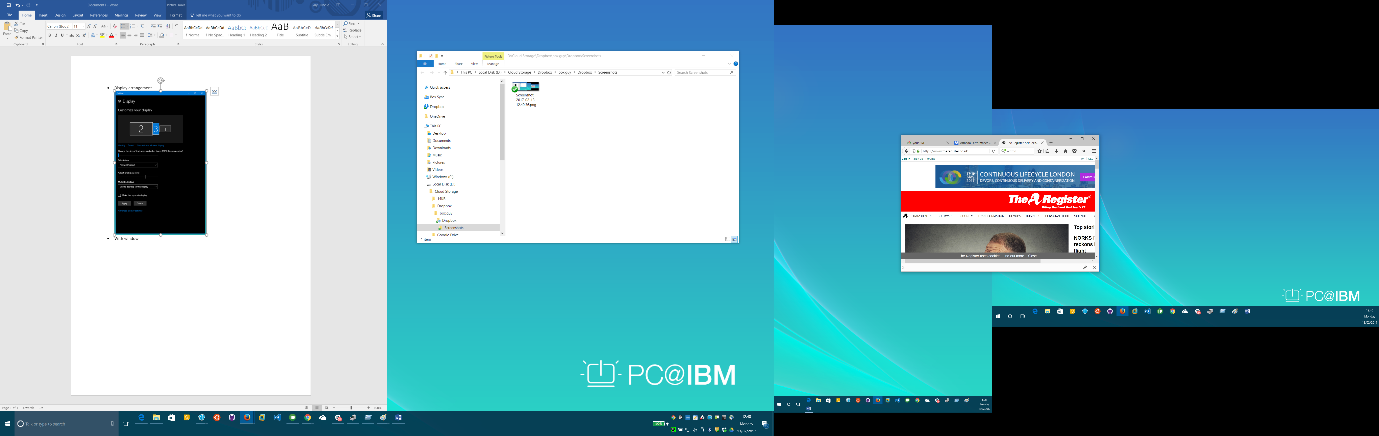 With Firefox window dragged further left ….

Notice that the left-hand side is now blank!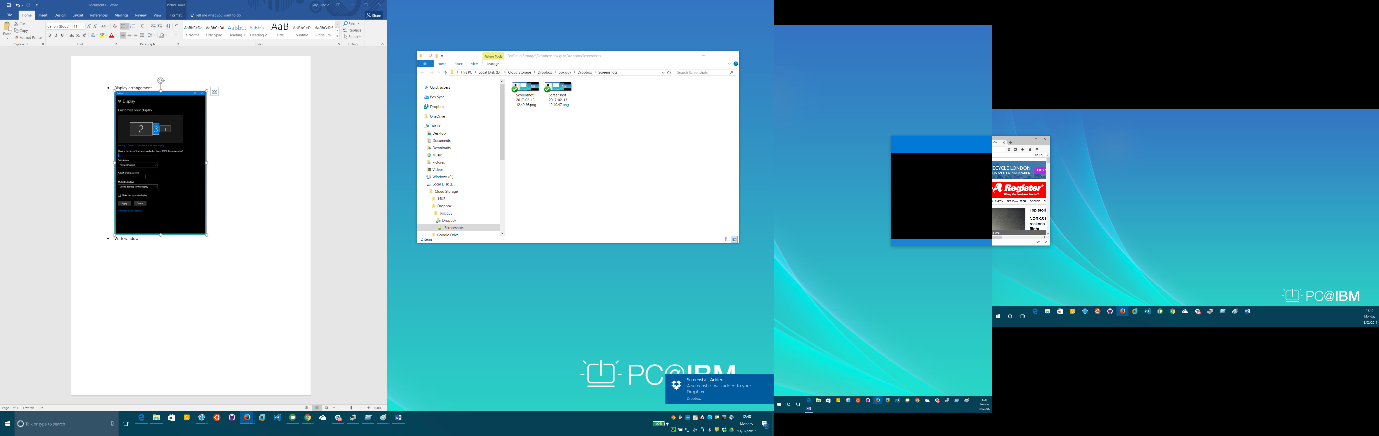 The Firefox window now on the central screen and blank!

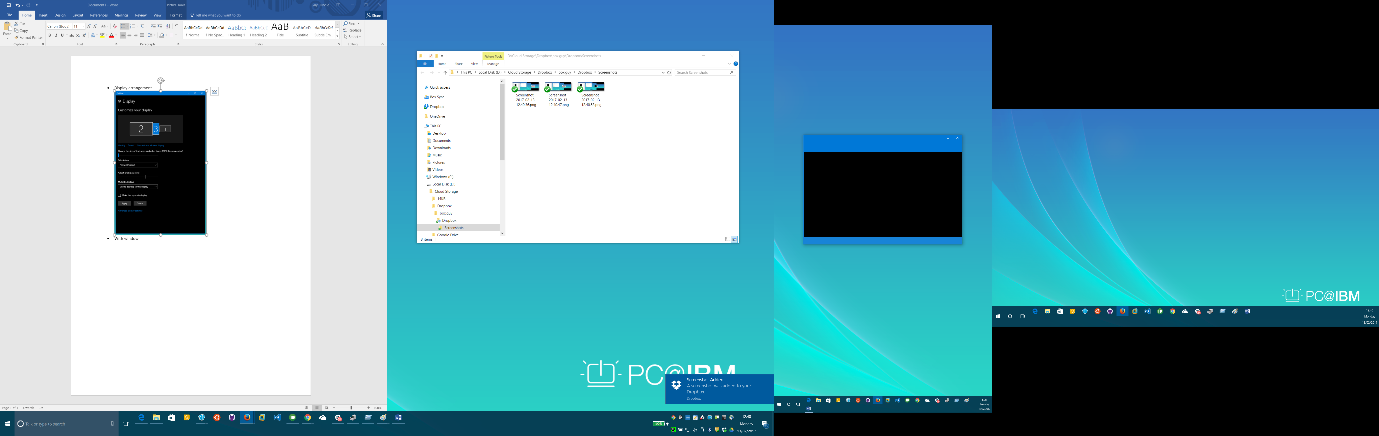 Oddly, I can still drag tabs out!

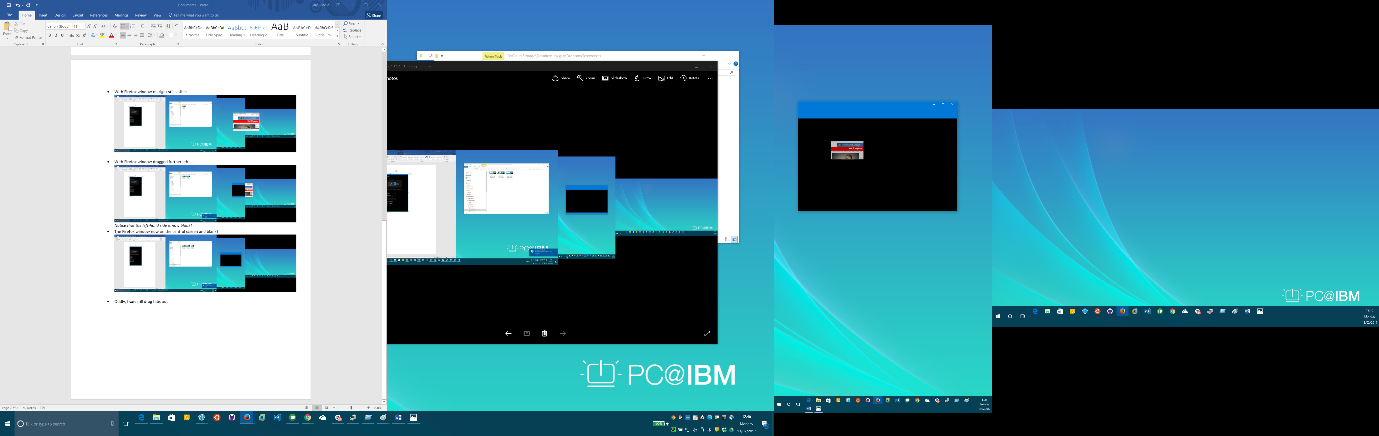 And they become visible again!


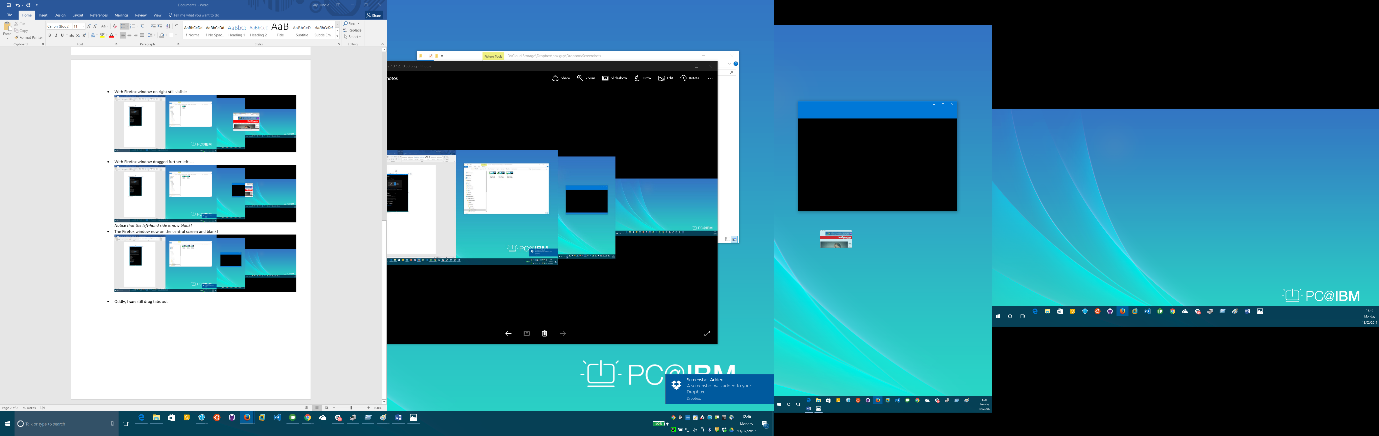 Tada!
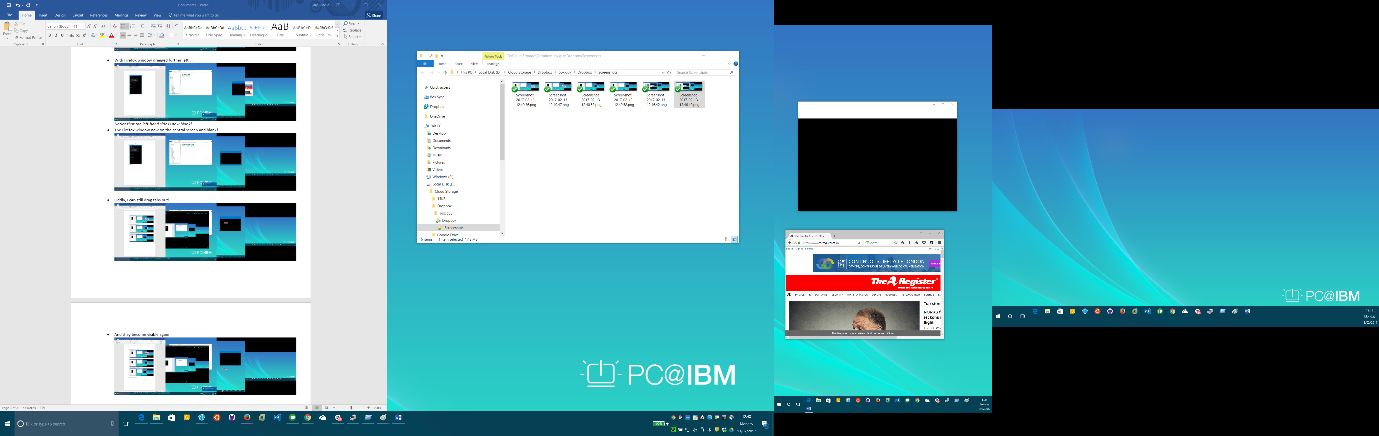 